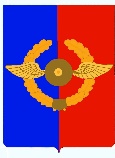 Российская ФедерацияАДМИНИСТРАЦИЯ Среднинского городского поселенияУсольского муниципального района Иркутской областиП О С Т А Н О В Л Е Н И ЕОт 13.07.2022                                                                                                  № 64р.п. СреднийВ соответствии со статьей 173 Бюджетного кодекса Российской Федерации, руководствуясь статьями 23, 46 Устава Среднинского муниципального образования, администрация Среднинского городского поселения Усольского муниципального района Иркутской областиП О С Т А Н О В Л Я Е Т:1. Утвердить отдельные показатели социально-экономического прогноза развития Среднинского муниципального образования на 2023-2025 годы (прилагается).2. Опубликовать настоящее постановление в газете «Информационный бюллетень Среднинского муниципального образования» и разместить в сетевом издании «Официальный сайт городского поселения Среднинского муниципального образования» в информационно-телекоммуникационной сети Интернет (http://srednyadm.ru).3. Постановление вступает в силу после дня официального опубликования.4. Контроль по исполнению настоящего постановления оставляю за собой.Глава Среднинского городского поселенияУсольского муниципального района                                          М.А. Семёнова                                            ПОДГОТОВИЛ:Главный специалист по экономической политике –контрактный управляющий      ____________  __________ А.В. Новикова       СОГЛАСОВАНО:Заместитель главы Среднинскогогородского поселения Усольскогомуниципального района        ____________  __________ М.М. МельниковаГлавный специалистпо юридическим вопросами нотариальным действиям        ____________  __________ Л.С. ЦубиковаРАССЫЛКА:1 экз. – в дело,1 экз. – сайт,1 экз. – прокуратура,1 экз. – в печать,Электронная версия правового акта и приложения (й) к нему соответствует бумажному носителю.Об утверждении отдельных показателей социально-экономического прогноза развития Среднинского муниципального образованияна 2023-2025 годы